MINISTERUL MEDIULUI, APELOR ȘI PĂDURILOR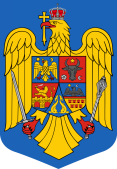 ORDINNr. ...........................pentru modificarea și completarea Ordinului viceprim-ministrului, ministrul mediului                     nr. 1362/2018 privind aprobarea Procedurii de autorizare, avizare anuală şi de retragere a dreptului de operare a organizaţiilor care implementează obligaţiile privind răspunderea extinsă a producătoruluiAvând în vedere Referatul de aprobare al Direcției Generale Deșeuri, Situri Contaminate și Substanțe Periculoase nr. 104415/DGDSCSP/12.08.2019, În conformitate cu Decretul Președintelui României nr. 783/2019 pentru numirea Guvernului României; În temeiul prevederilor:- art. 16 alin. (6) din Legea nr. 249/2015 privind modalitatea de gestionare a ambalajelor şi a deşeurilor de ambalaje, cu modificările și completările ulterioare;- art. 13 alin. (4) din Hotărârea nr. 43/2020 privind organizarea și funcționarea Ministerului Mediului, Apelor și Pădurilor;- art. 57 alin. (1) din Ordonanţa de urgenţă a Guvernului nr. 57/2019 privind Codul Administrativ, cu completările ulterioare,ministrul mediului, apelor și pădurilor emite următorul:ORDINART. 1Anexa la Ordinul viceprim-ministrului, ministrul mediului nr. 1362/2018 privind aprobarea Procedurii de autorizare, avizare anuală şi de retragere a dreptului de operare a organizaţiilor care implementează obligaţiile privind răspunderea extinsă a producătorului, publicat în Monitorul Oficial al României, Partea I, nr. 39 din 15 ianuarie 2019, se modifică şi se completează după cum urmează:1. La Capitolul IV punctul 13 se abrogă.2. La Capitolul V punctul 17, litera b) se modifică și va avea următorul cuprins: “b) să respecte prevederile art. 16 alin. (9) din Legea nr. 249/2015, cu modificările şi completările ulterioare;”.3. La Capitolul V punctul 17, după litera j) se introduce o nouă lit. j^1) care va avea următorul cuprins:“j^1) să afişeze pe pagina de început a site-ului propriu, direct sau prin intermediul unui link, pentru anul în curs cantitatea contractată de ambalaje primare pe tip de material, pentru care implementează obligaţiile privind răspunderea extinsă a producătorului și care devin deșeuri în fluxul municipal și să actualizeze lunar informațiile, dacă este cazul;”.4. La Capitolul V punctul 17, după litera k) se introduce o nouă lit. k^1) care va avea următorul cuprins:“k^1) să reinvestească eventualul profit în proiectele pilot pentru stimularea colectării separate prevăzute la pct. 21 lit. e);”.5. La Capitolul V punctul 17, litera m) se modifică și va avea următorul cuprins:“m) să declare acţionarilor şi operatorilor economici pentru care implementează obligaţiile privind răspunderea extinsă a producătorului valoarea sumelor care nu au ca obiect finanţarea costurilor de gestionare a deşeurilor de ambalaje plătite către terţi, prin intermediul unui link securizat, la care să aibă acces și Comisia prin Secretariatul acesteia;”.6. La Capitolul V punctul 17, litera q) se modifică și va avea următorul cuprins:“q) să desfăşoare numai următoarele activităţi:(i) acoperă, prin contractele, parteneriatele sau alte forme de colaborare încheiate cu autorităţile publice locale sau, după caz, cu asociaţiile de dezvoltare intercomunitară mandatate, costurile nete pentru deşeurile de ambalaje gestionate prin serviciul de salubrizare, în limita cantităţilor de ambalaje primare preluate prin contract de la operatorii economici responsabili, pentru cantitățile rezultate conform cotei de piață anuale definită în anexa nr. 2 la prezenta procedură și stabilită de către Comisie până la data de 15 ianuarie a fiecărui an; (ii) promovează campanii de informare şi educare a publicului în cadrul contractelor, parteneriatelor sau altor forme de colaborare încheiate cu asociaţiile de dezvoltare intercomunitară sau, după caz, cu autorităţile publice locale;(iii) asigură îndeplinirea responsabilităţilor care revin operatorilor economici deținători de deşeuri de ambalaje din comerţ şi industrie, potrivit art. 20 alin. (4) lit. b) din Legea                    nr. 249/2015, cu modificările şi completările ulterioare, în limita cantităţilor şi tipurilor de materiale de ambalaje primare, ambalaje secundare şi pentru transport preluate de la operatorii economici responsabili, prin contracte încheiate cu operatori economici colectori autorizaţi;(iv) asigură confirmarea reciclării sau, după caz, a valorificării cantităţilor de deşeuri de ambalaje care fac obiectul contractelor prevăzute la pct. (iii), la pct. (ix) şi a celor preluate în cadrul contractelor prevăzute la pct. (vi), prin contracte încheiate cu operatori economici reciclatori/valorificatori;(v) legate de raportarea informaţiilor referitoare la gestionarea ambalajelor şi a deşeurilor de ambalaje pentru care implementează obligaţiile privind răspunderea extinsă a producătorului;(vi) de preluare prin terți a deşeurilor de ambalaje din deşeurile municipale, prevăzute la art. 16 alin. (9) lit. h) din Legea nr. 249/2015, cu modificările şi completările ulterioare pentru care a acoperit costurile de gestionare potrivit Legii nr. 249/2015, cu modificările şi completările ulterioare, în vederea valorificării de către operatorii economici autorizați;(vii) efectuează campanii de informare şi educare a publicului şi a operatorilor economici privind activitatea de gestionare a deşeurilor de ambalaje în parteneriat/la solicitarea autorităţii publice centrale pentru protecţia mediului;(viii) colaborează cu operatorii economici notificați și/sau înregistrați prin încheierea de contracte pentru includerea cantităților de deșeuri de ambalaje gestionate de către aceștia la îndeplinirea obiectivelor de reciclare şi valorificare; (ix) colaborează cu operatorii economici colectori autorizați, potrivit art. 20 alin. (7^1) lit. b) din Legea nr. 249/2015, cu modificările şi completările ulterioare, prin încheierea de contracte pentru includerea cantităților de deșeuri de ambalaje gestionate de către aceștia la îndeplinirea obiectivelor de reciclare şi valorificare.”7. La Capitolul V punctul 21, după lit. a) se introduce o nouă literă lit. a^1) care va avea următorul cuprins:“a^1) costurile de raportare ale operatorilor economici autorizați notificați/înregistrați care fac dovada raportării cantităților în localitatea unde sunt notificați/înregistrați. Limitele cantităților admise ca vândute de o persoană fizică sunt cele prevăzute în Tabelul III - 13, coloana corespunzătoare anilor 2020 - 2025, din Anexa la Hotărârea Guvernului nr. 942/2017 privind aprobarea Planului naţional de gestionare a deşeurilor. Costurile de raportare pentru fiecare tip de material de ambalaj, se pot plăti etapizat, astfel: în anul 2020, maxim de 30 ori indicatorul; în anul 2021, maxim de 20 ori indicatorul; în anul 2022, maxim de 10 ori indicatorul; începând cu anul 2023, limita o reprezintă indicatorul aferent tipului de material.”8. La Capitolul V punctul 21, după lit. c) se introduce o nouă literă lit. c^1) care va avea următorul cuprins:“c^1) costurile de raportare ale operatorilor economici colectori autorizați pentru includerea la îndeplinirea obiectivelor de reciclare şi valorificare a cantităților de deșeuri de ambalaje provenite de la persoanele juridice din industria hotelieră, a serviciilor alimentare, în special unitățile care organizează evenimente, pregătesc și servesc alimente și băuturi, potrivit art. 20 alin. (7^1) lit. b) din Legea nr. 249/2015, cu modificările şi completările ulterioare;”9. La Capitolul V punctul 21, litera e) se modifică și va avea următorul cuprins:“e) costurile de 30 lei pe tonă pentru derularea împreună cu autorităţile publice locale sau, după caz, cu asociaţiile de dezvoltare intercomunitară, de campanii de informare şi educare a publicului, inclusiv sub formă de proiecte pilot pentru stimularea colectării separate cu infrastructura aferentă implementate preponderent în zonele deficitare, în limita cantităților de ambalaje pentru care au obligația de a acoperi costurile nete;”10. La Capitolul V punctul 21, litera f) se modifică și va avea următorul cuprins:“f) costurile de 3 lei pe tonă pentru derularea împreună cu autoritatea publică centrală pentru protecția mediului, de campanii de informare şi educare a publicului și a operatorilor economici, în limita cantităților de ambalaje pentru care implementează răspunderea extinsă a producătorilor;”11. La Capitolul VI punctul 23 se modifică și va avea următorul cuprins:“23. Obținerea avizării anuale constituie o obligație pentru organizaţia care a obţinut licenţa de operare, în cazul în care dorește continuarea activității, iar obținerea acesteia certifică conformarea cu prevederile legale în anul precedent şi dă dreptul organizaţiei de a funcţiona în următoarele 12 luni de la data luării deciziei de avizare anuală.”12. La Capitolul VI punctul 28 se modifică și va avea următorul cuprins:“28. În cazul în care, potrivit documentului prevăzut la art. 5 și în urma analizării documentelor prevăzute la pct. 24 şi 25, se constată conformarea sau neconformarea cu cele prevăzute la pct. 17, pct. 18, pct. 20, pct. 21 și la art. 16 alin. (9) din Legea                  nr. 249/2015, cu modificările şi completările ulterioare, Comisia decide, nu mai târziu de 30 de zile lucrătoare de la data depunerii tuturor documentelor şi comunică organizaţiei decizia prin Secretariatul Comisiei.”13. La Capitolul VII punctul 29, litera a) și litera b) se modifică și vor avea următorul cuprins:“29. Dreptul de operare a organizaţiei licenţiate se retrage în următoarele cazuri:a) în cazul în care la avizarea anuală aceasta nu obține minim 80 de puncte, prin aplicarea  grilei prevăzute în anexa nr. 1 la prezenta procedură;b) în cazul nedepunerii documentului/documentelor la termenul la care Secretariatul Comisiei a solicitat completarea cu documentul/documentele lipsă, iar decizia se comunică în maxim 20 de zile lucrătoare de la constatarea neconformării de către Comisie acesteia;”14. La Capitolul VII punctul 29, litera c) se abrogă.15. La Capitolul VII punctul 29, litera d) se abrogă.16. La Capitolul VII punctul 32 se modifică și va avea următorul cuprins:“32. Organizaţia căreia i s-a retras dreptul de operare este obligată să predea Comisiei licenţa de operare, în cel mult 10 zile calendaristice de la data comunicării retragerii licenţei de operare, să informeze în scris despre acest lucru toţi operatorii economici prevăzuţi la art. 16 alin. (1) din Legea nr. 249/2015, cu modificările şi completările ulterioare, pentru care implementează răspunderea extinsă a producătorului, să transmită acestora situaţia îndeplinirii obiectivelor până la acea dată și să afișeze decizia Comisiei pe pagina proprie de internet, la loc vizibil.”17. La Capitolul VII după punctul 32, se introduce un nou punct pct. 32^1 care va avea următorul cuprins:“32^1. În cazul în care îi este retras dreptul de operare unui operator economic autorizat, potrivit art. 16 alin. (6) din Legea nr. 249/2015 privind modalitatea de gestionare a ambalajelor şi a deşeurilor de ambalaje, cu modificările și completările ulterioare, acesta are dreptul de a solicita o nouă autorizare după 12 luni de la data retragerii acestuia.”ART. 218. Anexa nr. 1 face parte integrantă din prezentul ordin.19. Anexa nr. 2 face parte integrantă din prezentul ordin.20. Prezentul ordin se publică în Monitorul Oficial al României, Partea I.MINISTRUL MEDIULUI, APELOR ȘI PĂDURILORCOSTEL ALEXEAnexa nr. 1GRILA** Din totalul de 100p se scad punctele aferente obligațiilor nerespectate. Anexa nr. 2cota de piață anuală - parte care revine unei organizaţii care implementează obligaţiile privind răspunderea extinsă a producătorului ca obligație, cu care aceasta participă la cantitatea totală introdusă pe piață națională de ambalaje primare și care devin deșeuri în fluxul municipal.Nr. crt.Obligațiile organizaţiei care implementează obligaţiile privind răspunderea extinsă a producătoruluiPuncte(p)1.TOTAL din care:100p2.pentru îndeplinirea/atingerea cel puţin a obiectivelor prevăzute în anexa nr. 5 din Legea nr. 249/2015, cu modificările şi completările ulterioare aplicate la întreaga cantitate de deşeuri de ambalaje rezultate de la ambalajele preluate pe bază de contract, fără a valorifica o cantitate de deşeuri de ambalaje primare, respectiv de ambalaje secundare şi pentru transport, totală sau pe tip de material, mai mare decât cea pentru care implementează obligaţiile privind răspunderea extinsă a producătorului;20p3.pentru implementarea, începând cu primul an de activitate, a obligaţiilor privind răspunderea extinsă a producătorului pentru o cantitate de ambalaje de cel puţin 10.000 de tone;5p4.pentru menținerea în fiecare an de activitate cel puţin a cantității de 10.000 tone de ambalaje introdusă pe piaţă de către acţionari în anul precedent;7,50p5.pentru reinvestirea eventualului profit în proiectele pilot pentru stimularea colectării separate prevăzute la pct. 21 lit. e)7,50p6.pentru acoperirea, cu prioritate, în limita cantităţilor şi tipurilor de materiale de ambalaje pentru care implementează obligaţiile privind răspunderea extinsă a producătorului, costurile pentru colectarea şi transportul, stocarea temporară, sortarea şi, după caz, pentru valorificarea deşeurilor de ambalaje gestionate prin servicii/operatorii de salubrizare;5p7.pentru asigurarea, la solicitarea asociaţiilor de dezvoltare intercomunitară sau, după caz, a unităţilor administrativ-teritoriale sau subdiviziunilor administrativ-teritoriale ale municipiilor, preluarea şi valorificarea de către operatorii economici autorizaţi a deşeurilor de ambalaje din deşeurile municipale colectate separat/sortate, în limita cantităţilor şi tipurilor materiale de ambalaje contractate cu operatorii economici prevăzuţi la art. 16 alin. (1) din Legea nr. 249/2015, cu modificările şi completările ulterioare;5p8.pentru desfășurarea activităților prevăzute în Anexa la Ordinul viceprim-ministrului, ministrul mediului nr. 1362/2018 la Cap. V pct. 17 lit. q):acoperă, prin contractele, parteneriatele sau alte forme de colaborare încheiate cu autorităţile publice locale sau, după caz, cu asociaţiile de dezvoltare intercomunitară mandatate, costurile nete pentru deşeurile de ambalaje gestionate prin serviciul de salubrizare, în limita cantităţilor de primare preluate prin contract de la operatorii economici responsabili, pentru cantitățile rezultate conform cotei de piață anuale definită în anexa nr. 2 la Ordinul viceprim-ministrului, ministrul mediului nr. 1362/2018; asigură îndeplinirea responsabilităţilor care revin operatorilor economici deținători de deşeuri de ambalaje din comerţ şi industrie, potrivit art. 20 alin. (4) lit. b) din Legea nr. 249/2015, cu modificările şi completările ulterioare, în limita cantităţilor şi tipurilor de materiale de ambalaje primare, ambalaje secundare şi pentru transport preluate de la operatorii economici responsabili, prin contracte încheiate cu operatori economici colectori autorizaţi;asigură confirmarea reciclării sau, după caz, a valorificării cantităţilor de deşeuri de ambalaje care fac obiectul contractelor prevăzute în Anexa la Ordinul viceprim-ministrului, ministrul mediului nr. 1362/2018 la Cap. V pct. 17 lit. q) la pct. (iii), la pct. (ix) şi a celor preluate în cadrul contractelor prevăzute la pct. (vi), prin contracte încheiate cu operatori economici reciclatori/valorificatori;legate de raportarea informaţiilor referitoare la gestionarea ambalajelor şi a deşeurilor de ambalaje pentru care implementează obligaţiile privind răspunderea extinsă a producătorului;de preluare prin terți a deşeurilor de ambalaje din deşeurile municipale, prevăzute la art. 16 alin. (9) lit. h) din Legea       nr. 249/2015, cu modificările şi completările ulterioare pentru care a acoperit costurile de gestionare potrivit Legii                   nr. 249/2015, cu modificările şi completările ulterioare, în vederea valorificării de către operatorii economici autorizați;colaborează cu operatorii economici notificați și/sau înregistrați prin încheierea de contracte pentru includerea cantităților de deșeuri de ambalaje gestionate de către aceștia la îndeplinirea obiectivelor de reciclare şi valorificare; colaborează cu operatorii economici colectori autorizați, potrivit art. 20 alin. (7^1) lit. b) din Legea nr. 249/2015, cu modificările şi completările ulterioare prin încheierea de contracte pentru includerea cantităților de deșeuri de ambalaje gestionate de către aceștia la îndeplinirea obiectivelor de reciclare şi valorificare;7pdin care:1ppentrufiecare activitate9.pentru includerea în contribuţiile financiare percepute operatorilor economici prevăzuţi la art. 16 alin. (1) din Legea nr. 249/2015, cu modificările şi completările ulterioare pentru conformarea cu obligaţiile privind răspunderea extinsă a producătorului numai a categoriilor de costuri prevăzute în Anexa la Ordinul viceprim-ministrului, ministrul mediului nr. 1362/2018 la Cap. V pct. 21:costurile nete prevăzute în anexa nr. 6 la Legea                   nr. 249/2015, cu modificările şi completările ulterioare, pentru deşeurile de ambalaje gestionate prin serviciile de salubrizare;costurile de raportare ale operatorilor economici autorizați notificați/înregistrați care fac dovada raportării cantităților în localitatea unde sunt notificați/înregistrați. Limitele cantităților admise ca vândute de o persoană fizică sunt cele prevăzute în Tabelul III - 13, coloana corespunzătoare anilor 2020 - 2025, din Anexa la Hotărârea Guvernului nr. 942/2017 privind aprobarea Planului naţional de gestionare a deşeurilor. Costurile de raportare pentru fiecare tip de material de ambalaj, se pot plăti etapizat, astfel: în anul 2020, maxim de 30 ori indicatorul;în anul 2021, maxim de 20 ori indicatorul;în anul 2022, maxim de 10 ori indicatorul;începând cu anul 2023, limita o reprezintă indicatorul aferent tipului de material;costurile de raportare ale operatorilor economici autorizaţi colectori şi reciclatori pentru cantităţile de deşeuri de ambalaje din comerţ şi industrie achiziţionate de la operatorii economici generatori în nume propriu şi valorificate;costurile operatorilor economici autorizaţi colectori şi reciclatori pentru gestionarea deşeurilor de ambalaje din comerţ şi industrie preluate cu titlu gratuit în numele deţinătorului licenţei de operare;costurile de raportare ale operatorilor economici colectori autorizați pentru includerea la îndeplinirea obiectivelor de reciclare şi valorificare a cantităților de deșeuri de ambalaje provenite de la persoanele juridice din industria hotelieră, a serviciilor alimentare, în special unitățile care organizează evenimente, pregătesc și servesc alimente și băuturi, potrivit art. 20 alin. (7^1) lit. b) din Legea nr. 249/2015, cu modificările şi completările ulterioare;costurile aferente contractelor prevăzute în Anexa la Ordinul viceprim-ministrului, ministrul mediului nr. 1362/2018 Cap. V la pct. 17 lit. q) subpct. (iv) pentru confirmarea cantităţilor de deşeuri de ambalaje destinate a fi reciclate, respectiv valorificate;cheltuielile de funcţionare ale organizaţiei care implementează obligaţiile privind răspunderea extinsă a producătorului;costurile pentru acoperirea tarifului de avizare anuală;costurile pentru raportarea datelor prevăzute la art. 17 alin. (1) şi (2) din Legea nr. 249/2015, cu modificările şi completările ulterioare;13,50pdin care:1,50ppentrufiecare categorie de cost10.pentru instituirea un mecanism de audit conform prevederilor art. 12 alin. (7) lit. e) din Legea nr. 211/2011, republicată, cu modificările şi completările ulterioare;2,50p11.pentru desfăşurarea anuală împreună cu autoritatea publică centrală pentru protecţia mediului, la solicitarea acesteia, de campanii de informare şi educare, cu respectarea obligațiilor prevăzute în Anexa la Ordinul viceprim-ministrului, ministrul mediului nr. 1362/2018 la Cap. V pct. 17 lit. q) (vii) și a prevederilor pct. 21 lit. f);5p12.pentru desfăşurarea anuală, împreună cu asociaţiile de dezvoltare intercomunitară/unităţile administrativ - teritoriale/subdiviziunile administrativ-teritoriale ale municipiilor, după caz, din zona în care îşi desfăşoară activitatea, care solicită acest lucru, de campanii de informare şi educare cu respectarea obligațiilor prevăzute în Anexa la Ordinul viceprim-ministrului, ministrul mediului nr. 1362/2018 la Cap. V pct. 17 lit. q) (ii) și a prevederilor pct. 21 lit. e);5p13.pentru inexistența documentelor, sesizărilor, reclamaţiilor în legătură cu activitatea organizaţiei licenţiate sau neconfirmarea celor semnalate în urma analizării acestora;1p14.pentru respectarea următoarelor prevederi:să implementeze obligaţiile privind răspunderea extinsă a producătorului distinct pentru deşeurile de ambalaje din comerţ şi industrie şi pentru deşeurile de ambalaje din deşeurile municipale, indiferent de materialul din care acestea sunt fabricate; să stabilească şi să perceapă operatorilor economici prevăzuţi la art. 16 alin. (1) din Legea nr. 249/2015, cu modificările şi completările ulterioare tarife distincte pentru deşeurile de ambalaje din comerţ şi industrie şi pentru deşeurile de ambalaje din deşeurile municipale;să implementeze obligaţiile privind răspunderea extinsă a producătorului pentru toate cantităţile de deşeuri de ambalaje pentru oricare operator economic prevăzut la art. 16 alin. (1) din Legea nr. 249/2015, cu modificările şi completările ulterioare care solicită acest lucru, în condiţiile stabilite prin Ordinul viceprim-ministrului, ministrul mediului nr. 1362/2018, în aria geografică în care urmează să îşi desfăşoare activitatea;3pdin care:1ppentrufiecare prevedere15.pentru respectarea următoarelor prevederilor:să ţină o evidenţă distinctă pentru gestionarea deşeurilor de ambalaje municipale şi pentru gestionarea deşeurilor de ambalaje din comerţ şi industrie; să acţioneze fără discriminare şi să asigure desfăşurarea activităţii de gestionare a deşeurilor de ambalaje în mod transparent faţă de operatorii economici pentru care implementează obligaţiile privind răspunderea extinsă a producătorului;să afişeze pe pagina de început a site-ului propriu, cu cel puţin 15 zile înainte de aplicare, direct sau prin intermediul unui link, contribuţiile în lei/tonă percepute operatorilor economici pentru care implementează obligaţiile privind răspunderea extinsă a producătorului pentru ambalaje din comerţ şi industrie şi, respectiv, pentru ambalaje din deşeurile municipale, precum şi istoricul acestora;să afişeze pe pagina de început a site-ului propriu, direct sau prin intermediul unui link, lista cu operatorii economici pentru care implementează obligaţiile privind răspunderea extinsă a producătorului;să afişeze pe pagina de început a site-ului propriu, direct sau prin intermediul unui link, pentru anul în curs cantitatea contractată de ambalaje primare pe tip de material, pentru care implementează obligaţiile privind răspunderea extinsă a producătorului și care devin deșeuri în fluxul municipal și să actualizeze lunar informațiile, dacă este cazul;să perceapă aceleaşi contribuţii în relaţia cu toţi operatorii economici pentru care implementează obligaţiile privind răspunderea extinsă a producătorului;să gestioneze cantităţi de deşeuri de ambalaje şi materiale de ambalaj până la concurenţa cu cantităţile de ambalaje contractate cu operatorii economici responsabili pentru care implementează răspunderea extinsă a producătorului;să declare acţionarilor şi operatorilor economici pentru care implementează obligaţiile privind răspunderea extinsă a producătorului valoarea sumelor care nu au ca obiect finanţarea costurilor de gestionare a deşeurilor de ambalaje plătite către terţi, distinct pentru fiecare în parte;să declare Comisiei orice extindere a ariei geografice în care îşi desfăşoară activitatea, în cel mult 10 zile de la data extinderii;să transmită, la solicitarea Comisiei, orice informaţii referitoare la activitatea pentru care a obţinut licenţa de operare, în condiţiile legii;să pună la dispoziţia organelor de control abilitate potrivit legii toate documentele pentru verificarea modului de desfăşurare a activităţii şi de îndeplinire a obiectivelor de reciclare şi valorificare, precum şi de cheltuire a sumelor încasate de la operatorii economici responsabili; să informeze acţionarii şi operatorii economici pentru care implementează obligaţiile privind răspunderea extinsă a producătorului cu privire la destinaţia eventualului profit obţinut din activităţile prevăzute în Anexa la Ordinul viceprim-ministrului, ministrul mediului nr. 1362/2018 la Cap. V la pct. 17 lit. q);desfăşurarea activităţilor prevăzute în Anexa la Ordinul viceprim-ministrului, ministrul mediului nr. 1362/2018 la Cap. V la pct. 17 lit. q) numai în aria geografică declarată în care îşi desfăşoară activitatea.13pdin care:1ppentrufiecare prevedere